ELOKUUN KUUKAUSITIEDOITE ELOKUUSSA RUSINOIDEN RYHMÄSSÄ KESKITYMME UUDEN TOIMINTAKAUDEN ALOITUKSEEN JA TOISIIMME TUTUSTUMISEEN SEKÄ ARKEEN SOPEUTUMISEEN. ELOKUUN TEEMANA OVAT ÖTÖKÄT JA SADONKORJUU. MAALAAMME KIVIÄ, MUOVAILEMME, LIIMAAMMELUEMME KIRJOJALAULAMME LAULUJA LIIKUMME SISÄLLÄ JA ULKONA TUTKIMME JA TUTUSTUMME TOIMINTAYMPÄRISTÖÖMME  VANHEMPAINILTA 21.08.2019 KLO 17.00-18.00SÄHKÖPOSTEIHIN LÄHETETÄÄN TALON YLEISTIEDOTE SEKÄ RUSINA RYHMÄNTIEDOTE, JOISTA LÖYTYY TÄRKEÄÄ INFO KOSKIEN KOKO PÄIVÄKODIN/OMAN RYHMÄN TOIMINTAA. -YHDESSÄ ON MUKAVA TOUHUTA-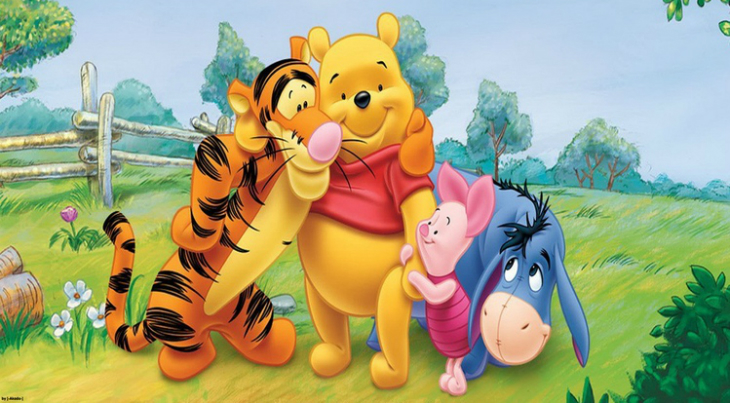 